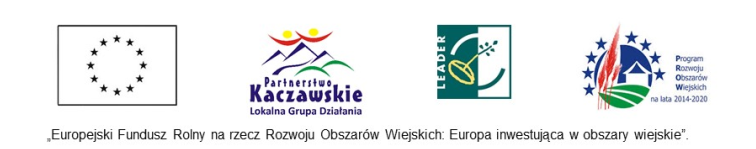 Stowarzyszenie "Lokalna Grupa Działania Partnerstwo Kaczawskie"59-407 Mściwojów 54tel. 76 8728718www.lgd.partnerstwokaczawskie.plMściwojów, 7 czerwca 2017r.Szanowni Starostowie, Burmistrzowie i Wójtowie,Zarząd Stowarzyszenia „Lokalna Grupa Działania Partnerstwo Kaczawskie” oraz Wójt Gminy Paszowice Pan Sebastian Oszczęda zapraszają wszystkich członków Stowarzyszenia na Walne Zebranie, które odbędzie się 20 czerwca 2017 r. (wtorek) o godzinie 16.00 w Świetlicy Wiejskiej w Paszowicach.Proponowany przebieg spotkania: Powitanie zebranych i otwarcie Walnego Zebrania. Wybór Przewodniczącego obrad i Sekretarza oraz stwierdzenie prawomocności obrad. Przyjęcie porządku obrad. Przedstawienie sprawozdań finansowego i merytorycznego z działalności Stowarzyszenia „Lokalnej Grupy Działania Partnerstwo Kaczawskie” za rok 2016.Wniosek Komisji Rewizyjnej o udzielenie absolutorium dla Zarządu.Zatwierdzenie Uchwałą sprawozdań z działalności Stowarzyszenia za 2016 r. Podjęcie uchwały w sprawie przekazania zysku za 2016r.Udzielenie absolutorium dla Zarządu.Przedstawienie harmonogramu naboru wniosków do Lokalnej Strategii Rozwoju na lata 2016-2023.Sprawy różne. Zakończenie Walnego Zebrania Członków. Materiały, które będą przedmiotem posiedzenia  zostaną przesłane w wersji elektronicznej.W Walnym Zebraniu Członków winna uczestniczyć co najmniej połowa członków uprawnionych do głosowania w pierwszym terminie, a w drugim terminie, który następuje w pół godziny później tego samego dnia – może ono skutecznie obradować bez względu na liczbę uczestników, chyba że statut stanowi inaczej.Prosimy o uczestnictwo w posiedzeniu, a w przypadku niemożności osobistego stawienia się prosimy o wyznaczenie zastępstwa potwierdzonego pełnomocnictwem na piśmie.Serdecznie zapraszamy i bardzo prosimy o potwierdzenie swojej obecności do 19 czerwca br.do godz.15.00 poprzez e-mail lgd.kaczawskie@gmail.com lub tel.76 8728718.